Witam Was serdecznie i cieplutko pozdrawiam!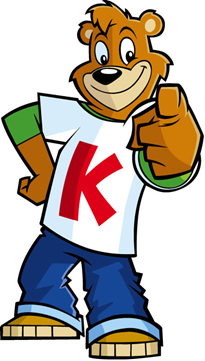 PROPOZYCJE ZADAŃ DO WYKONANIATydzień 08-12 czerwca 2020 r.                                             Tematyka tygodnia: KUBUSIOWI PRZYJACIELE NATURY. Drogie Dzieci, w tym tygodniu przystąpimy do realizacji projektu „Kubusiowi Przyjaciele Natury”. Na początek posłuchajcie listu od Kubusia: Witam Was w kolejnej edycji akcji Kubusiowi Przyjaciele Natury!Bardzo się cieszę, że jesteście gotowi pomóc Naturze i zostaćjej prawdziwymi przyjaciółmi. Dbanie o naturę to bardzo ważnarzecz. Wiecie, że bez niej nie byłoby życia na Ziemi? Serio!Natura to wszystko, co nas otacza, a nie zostało stworzoneprzez człowieka. Lasy, łąki, rzeki, jeziora, powietrze, gleba,rośliny, zwierzęta oraz inne organizmy, w tym ludzie. Naturanas chroni, karmi i wspiera nasz prawidłowy rozwój.Dlatego tak ważne jest, abyście nauczyli się dbać o przyrodę.Ale nic się nie martwcie, wszystko Wam opowiem, wytłumaczęi wyjaśnię. A co najważniejsze, na każdych zajęciach będęprzekazywał Wam dokładne informacje, które krok po krokubędą Was instruowały co robić.Trzymam za Was kciuki.Wasz KubuśZatem natura jest wszystkim, co nas otacza, a co nie zostało stworzone przez człowieka. Składają się na nią m.in.: lasy, łąki, góry, rzeki, zwierzęta, rośliny, powietrze, gleba i oczywiście ludzie. Spróbujcie teraz rozwiązać zagadki przygotowane przez Kubusia:1. Malutka, są ich tysiące, mieszkają w wielkim kopcu w lesie lub na łące.(MRÓWKA)2. Pod ziemią korytarze ryje, czy wiecie kto się tam kryje?(KRET)3. Stuka w drzewa stuku - puku. Czy już wiesz kto to maluchu?(DZIĘCIOŁ)4. Jest długa, cienka, różowa - pod ziemią się chowa.(DŻDŻOWNICA)5. Ma rudą kitkę, po drzewach hasa. Można ją spotkać w parkach i lasach.(WIEWIÓRKA)6. Każdego ranka radośnie ćwierkają, nie złapiesz ich bo uciekają.(PTASZKI)7. Wieczorem pięknie gra i dwie skoczne nóżki ma.(KONIK POLNY)8. Ciężko na co dzień pracują i z nektaru miód produkują.(PSZCZOŁY)9. Czerwona z kropkami lata nad łąkami.(BIEDRONKA)Opowiadanie „Wycieczka przedszkolaków” – rodzic czyta opowiadanie łącznie ze wskazówkami w nawiasach , a dziecko naśladuje ruchy poszczególnych zwierząt i roślin (drzewo, żaba, wąż, ptak, pies i kot).Pewnego dnia grupa przedszkolaków wybrała się na wycieczkę do lasu (DZIECI MASZERUJĄ). W lesie, jak wiecie rośnie dużo drzew, które kołyszą się i szumią podczas powiewów wiatru (DZIECI KOŁYSZĄ SIĘ). Mieszka tu także dużo zwierząt małych i dużych. A tu co? Nagle na ścieżkę wyskoczyła duża zielona żaba (NAŚLADUJEMY ŻABĘ) i w podskokach uciekła na drugą stronę ścieżki. Dzieci pożegnały żabę i poszły dalej (DZIECI MASZERUJĄ). Szły i szły i szły, aż tu nagle zobaczyły ogromny kamień, na którym wygrzewał się w promieniach słońca wąż (NAŚLADUJEMY WĘŻA). Troszkę się przestraszyły, ale Pani wyjaśniła im, że to zaskroniec, który nie jest jadowity. Tak, czy inaczej dzieci postanowiły nie burzyć spokoju węża i podążyły ścieżką dalej (DZIECI MASZERUJĄ). Nagle Pani poprosiła dzieci o całkowitą ciszę. Słyszycie? - zapytała. To śpiewają ptaki (NAŚLADUJĄ  PTAKI). Mają gniazda wysoko w koronach drzew i gdy na chwilę przestanie się mówić - można je usłyszeć. Po wysłuchaniu ptasiego koncertu dzieci ruszyły w dalszą drogę (DZIECI MASZERUJĄ). Po chwili dotarły do schroniska, powitał ich pies właścicieli (NAŚLADUJĄ PSA), który podbiegł do nich przyjaźnie machając ogonem. Dzieci rozsiadły się przy drewnianych stołach i wyciągnęły kanapki. Wtedy pojawił się i kot (NAŚLADUJEMY KOTA), który obudzony zapachem jedzenia łasił się do nóg przedszkolaków. Po nabraniu sił grupa ruszyła w drogę powrotną.Czy wiecie, że w ciągu dnia należy zjadać 5 porcji warzyw i owoców. Porcji, czyli pewnej określonej ilości - ok. 100 g - na przykład garść malin, kilka truskawek, 1 dojrzałe jabłko, szklanka soku czy 1 ogórek. Zachęcam Was do wykonania owocowych szaszłyków.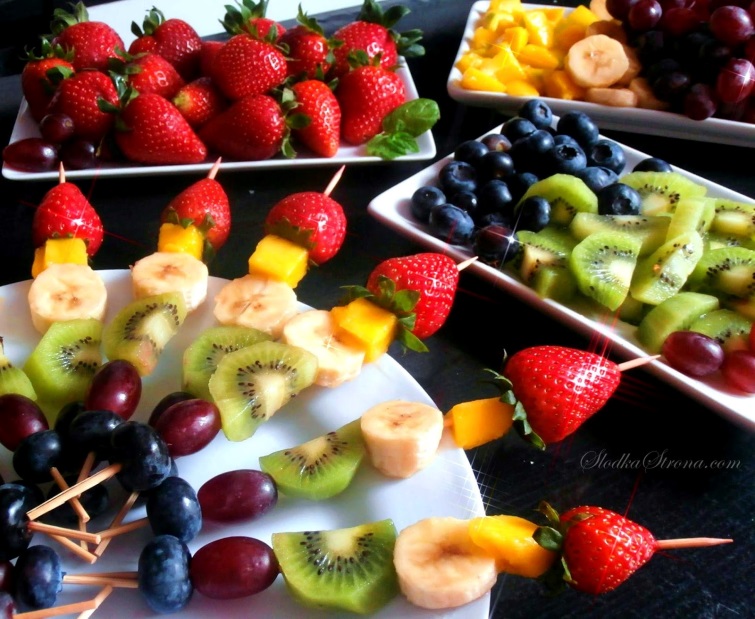 Każdego dnia, wszyscy wyrzucamy niepotrzebne rzeczy. W ciągu całego roku, każdy z nas wytwarza ok. 300 kg śmieci – to tyle ile waży ok. 10 telewizorów! To ogromna góra śmieci! Śmieci zalegają w środowisku, zanieczyszczają morza i oceany, lasy, glebę, szkodzą roślinom, zwierzętom oraz zdrowiu każdego z nas! Każdy z nas może sprawić, żeby góra śmieci była mniejsza, żeby świat był czystszy! Z foliowych siatek, plastikowych butelek, szklanych słoików, puszek, kubków, kartek i gazet można zrobić coś nowego. To recykling! Żeby to było możliwe, śmieci muszą najpierw trafić do specjalnych koszy!Papierowe śmieci wrzucamy do kosza w kolorze niebieskim, metalowe i plastikowe do kosza żółtego, szkło do kosza zielonego (szkło przezroczyste do pojemnika białego, jeśli taki jest). Odpady biodegradowalne np. resztki jedzenia wyrzucamy do kontenera w kolorze brązowym. Do czarnego kosza wyrzucamy te odpady, których nie da się poddać recyclingowi i nie możemy ich wyrzucić do żadnego innego pojemnika np. opakowania po aerozolach. Spróbuj teraz samodzielnie posegregować śmieci do odpowiednich pojemników:https://www.miniminiplus.pl/rybka-minimini/gry/segregacja-smieciCzas na taniec z Kubusiem:https://www.youtube.com/watch?v=52griSsio5YPosłuchaj „Wierszyka dla Natury”, a dowiesz się co to znaczy być EKO:    Chcę bardzo pomóc naturze,    Choć wcale nie jestem duży/a.    Mam silne postanowienie    I szybko je w czyn zmienię!    Przy zakręconej wodzie będę zęby myć.    Będę brać krótkie prysznice, a nie w wannie tkwić.    Do sklepu nie pójdę bez torby materiałowej.    I światło będę gasić wychodząc z pokoju.    Dla oszczędności energii prądowej.    Wyłączać będę sprzęt z kontaktu, gdy go nie używam.    I zamiast podróżować samochodem, spaceru zażywać.    Rysować będę na kartkach też na drugiej stronie.    A gdy śmiecia mam wyrzucić, to się zastanowię.    I do kosza wrzucę go odpowiedniego.    Bo tu o naturę chodzi, koleżanko, kolego.Zatem być EKO, to wiedzieć, że własne zachowanie wpływa na naturę i dbać o to, aby ten wpływ był pozytywny. Można to zrobić, stosując kilka zasad w codziennym życiu:1. Myj zęby przy zakręconej wodzie.2. Bierz krótkie prysznice, a nie kąpiele w wannie.3. Na zakupy zabieraj wielorazową torbą materiałową.4. Gaś światło, gdy wychodzisz z pomieszczenia.5. Wyłączaj sprzęt elektroniczny z kontaktu, gdy go nie używasz.6. Wybierz spacer lub rower zamiast samochodu.7. Używaj kartek papieru dwustronnie.8. Segreguj śmieci.Zapraszam na gimnastykę: https://wordwall.net/pl/resource/1122145/wf/mini-gimnastyka-w-domuWykonaj własną EKO – Zabawkę: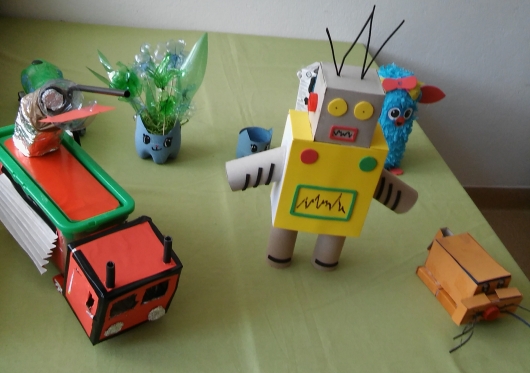  Posłuchaj naszej piosenki miesiąca Lato, lato, albowiem już niedługo powitamy nową porę roku (plik w zakładce wiersz i piosenka miesiąca): https://www.youtube.com/watch?v=hPfioB70WC0Już za parę dni, za dni parę, weźmiesz plecak swój i gitarę,Pożegnania kilka słów, Pitagoras, bądźcie zdrów,Do widzenia Wam, canto cantare.Lato, lato, lato czeka,Razem z latem czeka rzeka,Razem z rzeką czeka las,A tam ciągle nie ma nas.Lato, lato, nie płacz czasem,Czekaj z rzeką, czekaj z lasem,W lesie schowaj dla nas chłodny cień,Przyjedziemy lada dzień.Już za parę chwil, godzin parę,Weźmiesz rower swój no i dalej,Polskę całą zwiedzisz wszerz, trochę rybek złowisz też,Nie przyjmować się niczym wcale.Lato, lato mieszka w drzewach,Lato, lato, w ptakach śpiewa,W słońcu każe okryć twarz,Lato, lato, jak się masz.Lato, lato, dam ci różę,Lato, lato, zostań dłużej,Zamiast się po krajach włóczyć stu,Lato, lato zostań tu. Na koniec posłuchaj jeszcze naszego wiersza miesiąca pt. Żegnaj przedszkole:Żegnamy cię dziś przedszkole,szkoła już woła nas!Nie martw się tylko bardzo,bo wpadniemy tu jeszcze nie raz.Zatęsknimy za naszymi misiami,za lalkami, i za klockami,odwiedzimy cię jeszcze na pewnoi wspominać cię będziemy nocami.Lubiliśmy do ciebie chodzić,poznaliśmy tu kawał świata,ale teraz wiemy, że minęłynasze przedszkolne lata.Jeszcze wakacje przed nami,wycieczki i długie podróże,potem dzwonek nas powitaw nowym mundurze.Gratuluję!Wykonaliście już wszystkie zadania.Dobra robota!Teraz czas na odpoczynek, pomoc rodzicom i zabawę.